GudstjenesteloggKonfirmant i Bodin menighet2023/2024Navn:Konfirmantgruppe: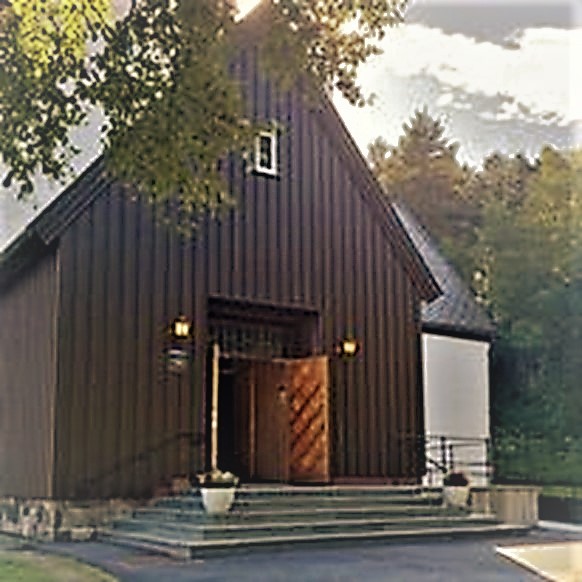 Du skal være med på minst 8 gudstjenester i løpet av konfirmanttiden.Med dette heftet kan du holde oversikt selv.Skriv inn dato og noe om hver gudstjeneste du har besøkt, også de obligatoriske og der du har vært ministrant.Få underskrift av presten eller en annen voksen medarbeider i kirka. (ikke nødvendig i de obligatoriske gudstjenestene.)Du kan ta heftet med og få underskrift også når du besøker gudstjenesten i en annen kirke.Når heftet er fullt, har du mange nok gudstjenester, men du er hjertelig velkommen til å komme på flere. Lever heftet på siste konfirmanttimen før konfirmasjonen.Det er litt forskjellige spørsmål fra gang til gang. Det kan være lurt å lese gjennom spørsmålene før gudstjenesten.Dag i kirkeåret/fest/anledning – her kan du f.eks. skrive at det er Julaften, presentasjonsgudstjeneste e.l. Liturgisk farge ser du på «stolaen» (presten har den på seg over den hvite prestekjolen) og på det plagget som henger ned fra lesepulten: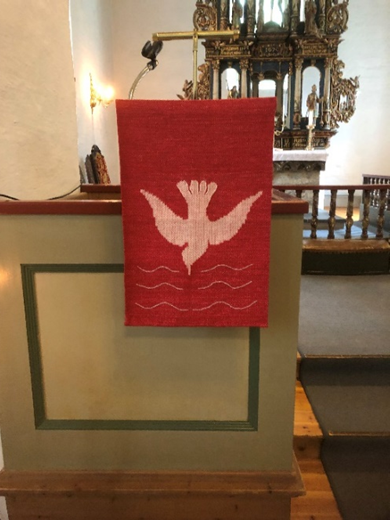 De liturgiske fargene vi har er: HvitRød (på bildet)Fiolett (lilla)Grønn1Dato:______Dag i kirkeåret/fest/anledning:______________________________________Liturgisk farge: ______I denne gudstjenesten hadde vi: Dåp Nattverd Bønnevandring Solosang/musikalsk innslag Lystenning Kirkekaffe3 ting som var fine i gudstjenesten:1.______________________________________2. ______________________________________3. ______________________________________Dette la jeg merke til ellers:____________________________________________________________________________Mine oppgaver i gudstjenesten:______________________________________Underskrift: 2Dato: ______Dag i kirkeåret/fest/anledning:______________________________________Liturgisk farge: ______I denne gudstjenesten hadde vi: Dåp Nattverd Bønnevandring Solosang/musikalsk innslag Lystenning KirkekaffeDenne salmen som vi sang var fin: Nummer: _____Navn:______________________________________Den handler om: ________________________________________________________________________Dette la jeg merke til ellers:____________________________________________________________________________Mine oppgaver i gudstjenesten:Underskrift: 3Dato: ______Dag i kirkeåret/fest/anledning:______________________________________Liturgisk farge: ______I denne gudstjenesten hadde vi: Dåp Nattverd Bønnevandring Solosang/musikalsk innslag Lystenning KirkekaffeDette var tema i gudstjenesten:______________________________________Takkoffer i dag gikk til:______________________________________Dette la jeg merke til ellers:____________________________________________________________________________Mine oppgaver i gudstjenesten:Underskrift: 4Dato: ______Dag i kirkeåret/fest/anledning:______________________________________Liturgisk farge: ______I denne gudstjenesten hadde vi: Dåp Nattverd Bønnevandring Solosang/musikalsk innslag Lystenning Kirkekaffe3 stikkord fra gudstjenesten som jeg kommer til å huske i kveld:1.______________________________________2.______________________________________3.______________________________________Dette la jeg merke til ellers:____________________________________________________________________________Mine oppgaver i gudstjenesten:______________________________________Underskrift: 5Dato: ______Dag i kirkeåret/fest/anledning:______________________________________Liturgisk farge: ______I denne gudstjenesten hadde vi: Dåp Nattverd Bønnevandring Solosang/musikalsk innslag Lystenning Kirkekaffe4 ting som vi ba om under forbønnen:1.______________________________________2.______________________________________3.______________________________________4.______________________________________Dette la jeg merke til ellers:____________________________________________________________________________Mine oppgaver i gudstjenesten:______________________________________Underskrift: 6Dato: ______Dag i kirkeåret/fest/anledning:______________________________________Liturgisk farge: ______I denne gudstjenesten hadde vi: Dåp Nattverd Bønnevandring Solosang/musikalsk innslag Lystenning Kirkekaffe3 ting som jeg tenkte på mens jeg satt i kirkebenken:1.______________________________________2.______________________________________3.______________________________________Hvem var også i kirka sammen med meg:______________________________________Dette la jeg merke til ellers:____________________________________________________________________________Mine oppgaver i gudstjenesten:______________________________________Underskrift: 7Dato: ______Dag i kirkeåret/fest/anledning:______________________________________Liturgisk farge: ______I denne gudstjenesten hadde vi: Dåp Nattverd Bønnevandring Solosang/musikalsk innslag Lystenning KirkekaffeNoe som ble viktig for meg i gudstjenesten i dag:______________________________________Noe jeg lurer på etter gudstjenesten:______________________________________Dette la jeg merke til ellers:____________________________________________________________________________Mine oppgaver i gudstjenesten:______________________________________Underskrift: 8Dato: ______Dag i kirkeåret/fest/anledning:______________________________________Liturgisk farge: ______I denne gudstjenesten hadde vi: Dåp Nattverd Bønnevandring Solosang/musikalsk innslag Lystenning KirkekaffePrekenen handlet om:__________________________________________________________________________________________________________________Dette la jeg merke til ellers:____________________________________________________________________________Mine oppgaver i gudstjenesten:______________________________________Underskrift: 9Dato: ______Dag i kirkeåret/fest/anledning: KONFIRMASJONEN MIN!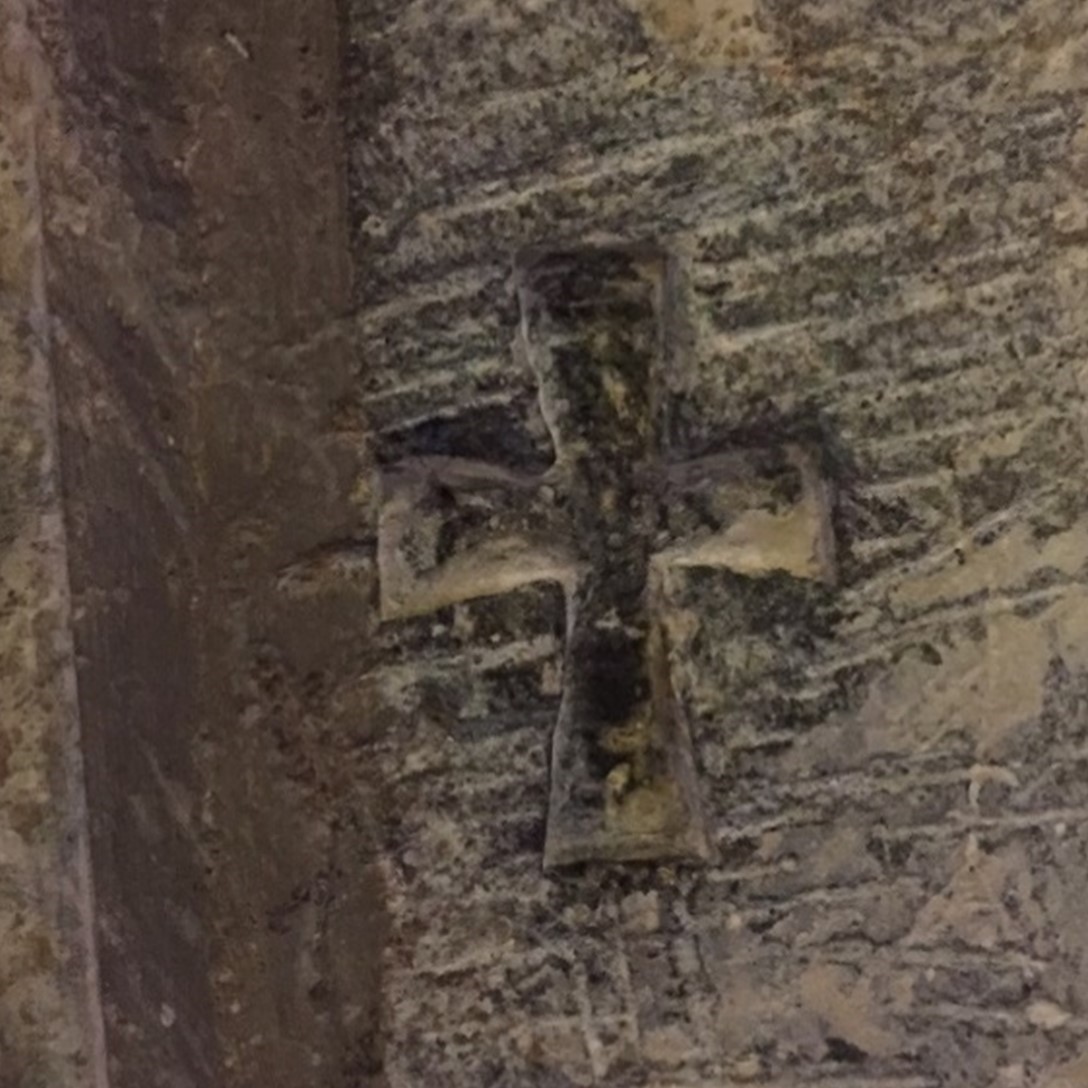 Gratulerer med dagen!TrosbekjennelsenJeg tror på Gud Fader, den allmektige, Jeg tror på Jesus Kristus, Guds enbårne Sønn, vår Herre, som ble unnfanget ved Den Hellige Ånd, født av jomfru Maria, pint under Pontius Pilatus, korsfestet, død og begravet, fòr ned til dødsriket, stod opp fra de døde tredje dag, fòr opp til himmelen, sitter ved Guds, den allmektige Faders høyre hånd, skal derfra komme igjen for å dømme levende og døde.Jeg tror på Den Hellige Ånd, en hellig, allmenn kirke, de helliges samfunn, syndenes forlatelse, legemets oppstandelse og det evige liv. Amen.